2022 USA Games Coach Nomination Form for GeorgiaSport Nomination (select via dropdown)Coach Nomination Requirements:For nominations to be valid, the Coach must have the following qualifications/certifications complete and in good standing with Special Olympics Georgia:Active background screening, protective behaviors training, coach code of conduct form and the concussion training completed and on file with Special Olympics Georgia.Active certification in the Principle of Coaches course and Coaching Special Olympics Athletes course with Special Olympics Georgia.Active sports certification in the sport in which you are applying for at the 2022 USA Games.At least 1 or more years of active coaching experience with Special Olympics Georgia in the sport in which you are applying for at the 2022 USA Games.2022 USA Games Event Listing:(Please continue to the Questions/Answers page)Question & Answer Section:What makes this Coach stand out from other Coaches, warranting this nomination? Is this Coach willing to commit to an intensive training program for 1 year?Is the Coach willing and able to travel away from home with unfamiliar people for up to a 10-day period?Will this Coach commit to Coaching at the 2022 USA Games, even if there are no Athletes from their local program selected to participate? Does the Coach demonstrate good sportsmanship during the competition as well as after the competition regardless of placing 1st or 8th?Does the Coach possess the physical stamina associated with 5 days of competition as well as a rigorous daily schedule required during national competition?Has this Coach ever attended a USA or World Games before? If yes, what year and what location?Describe in detail the overall training schedule this Coach follows on a year-round basis and during the months prior to a competition.In one sentence, summarize why the Selection Team should pick this Coach as a part of Team Georgia.Attach two (2) supporting letters/documents/articles from coaches, supervisors, pastors, teachers, friends, co-workers, newspapers, etc. (NO MORE THAN 2 DOCUMENTS ALLOWED)Nomination Submitted by:Please complete all nominations via your computer, save and email to David Crawford by the May 7, 2021 DeadlineDavid.Crawford@specialolympicsga.org Phone: (229) 292-5143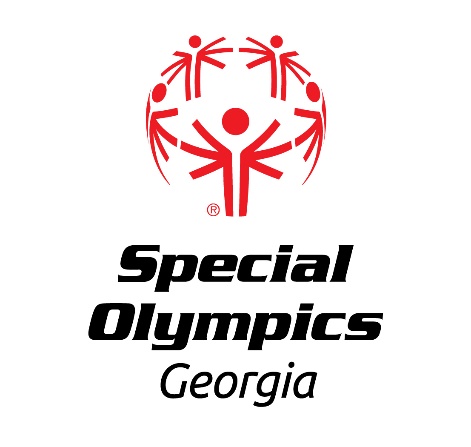 Coach NameCoach AddressCoach Cell NumberCoach Email AddressSOGA Agency AffiliationDate of BirthEventSportEventsAthletics – Cat. 2100 M Run, 200 M Run, 400 M Run, 4x100 M Relay, 4x400 M Relay, Shot Put, Long Jump, Mini Jav.BocceUnified Team (4 person – 2 Athletes & 2 Unified Partners)BowlingUnified Team (4 person – 2 Athletes & 2 Unified Partners)Artistic GymnasticsLevel 1 or Level 2 – Females onlyPowerliftingBench Press, Deadlift, Squat, Combo (Bench & Deadlift), Combo (Bench, Deadlift & Squat)Swimming – Cat. 225M Backstroke, 50M Butterfly, 50M Breaststroke, 50M Freestyle, 50M Backstroke, 100M Freestyle, 4x25M Freestyle Relay, 4x50M Freestyle Relay, 4x50M Medley RelayTennisLevel 5 Unified Doubles (2 person – 1 Athlete & 1 Unified Partner of same gender)Flag Football5 v 5 Unified Team (10 person – 5 Athletes & 5 Unified Partners) Coed acceptableName:Cell Phone:E-Mail Address: